ТЕХНИЧЕСКИЕ ХАРАКТЕРИСТИКИ*  в зависимости от запроса.МАРКИРОВКА ТЕПЛООБМЕННИКА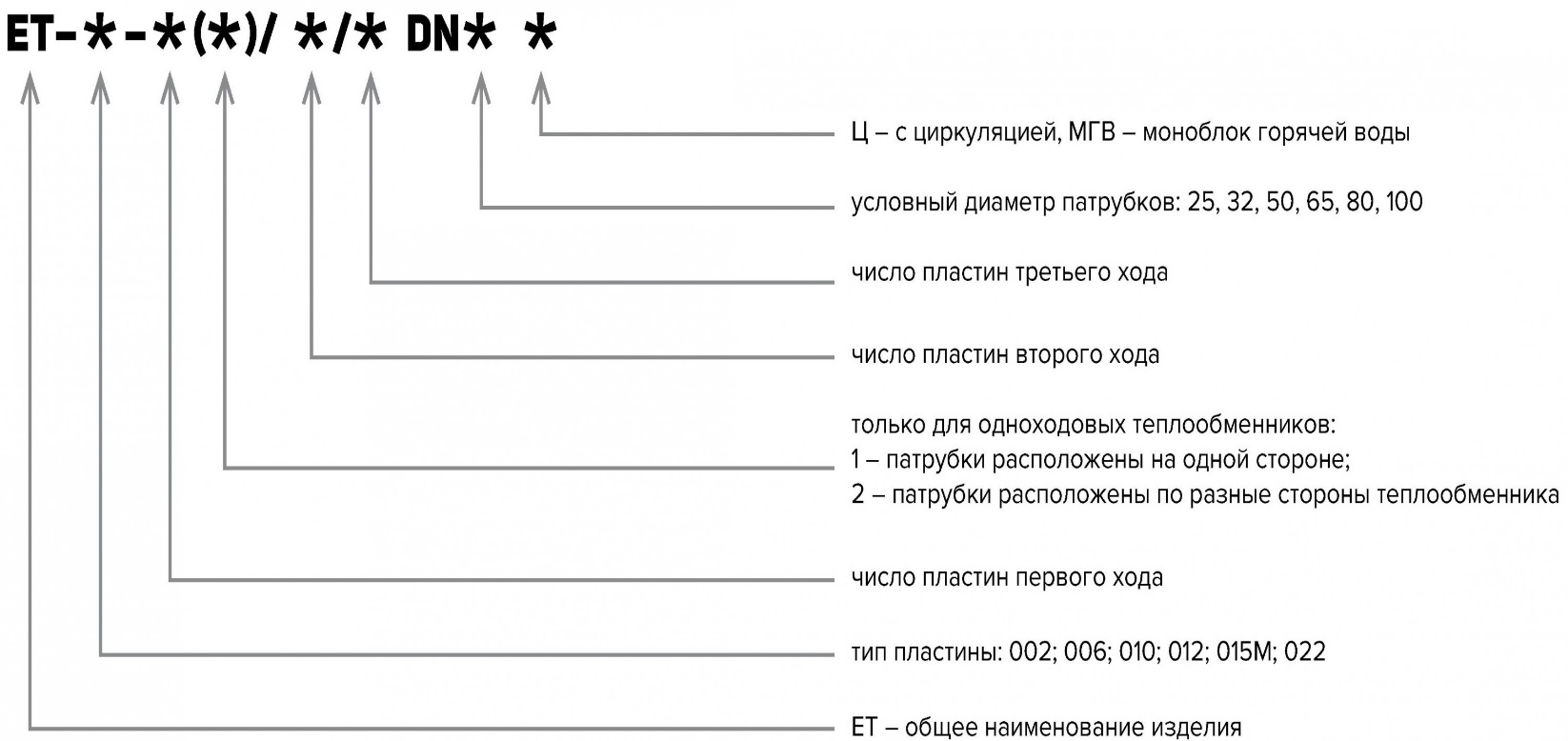 ПРИМЕР ЗАКАЗА:Теплообменник пластинчатый разборный одноходовой ЕТ-002-48 (1) DN25ТИПОРАЗМЕРНЫЙ РЯД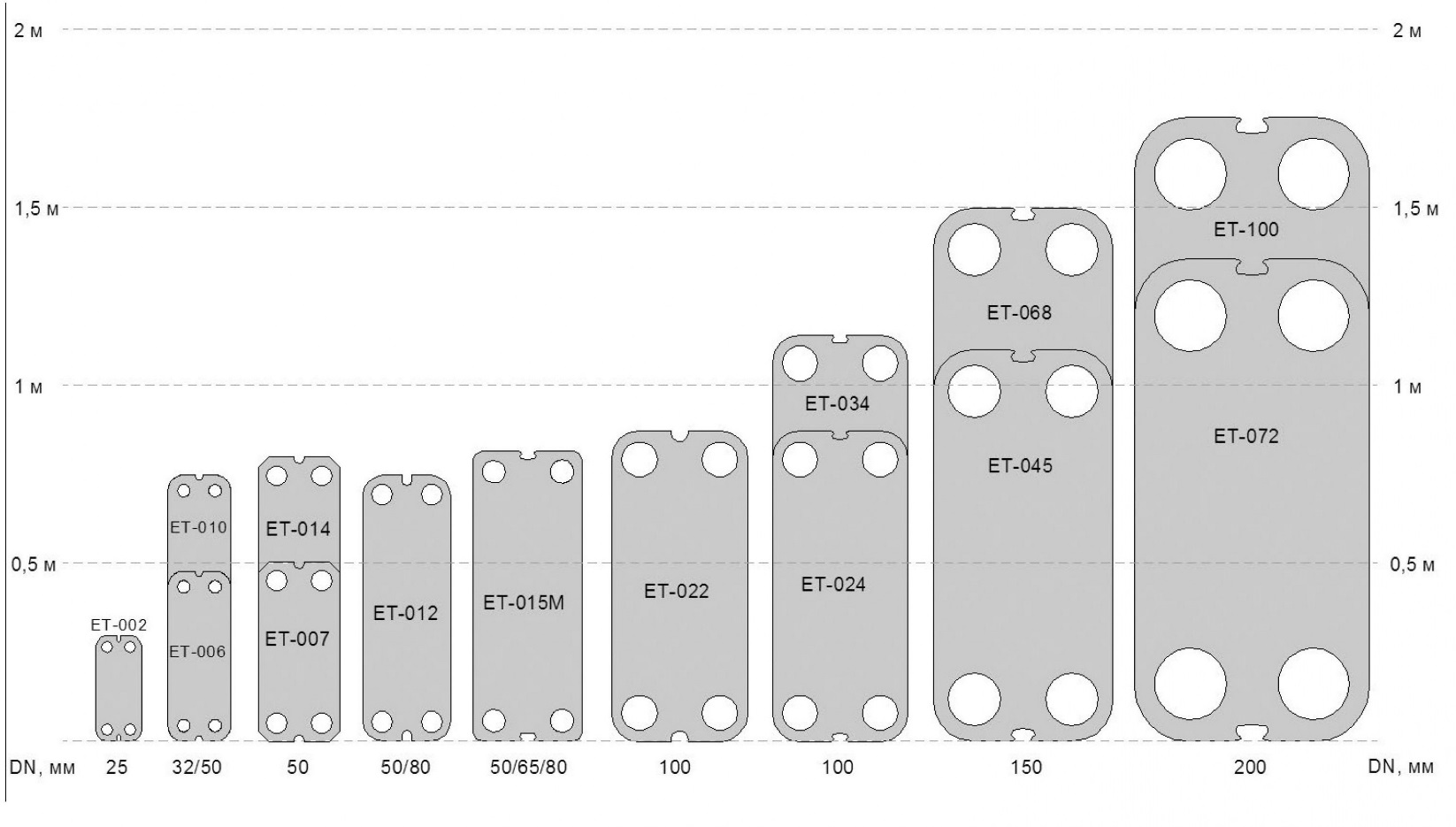 ТИП КРЕПЛЕНИЯ УПЛОТНЕНИЙ К ПЛАСТИНАМУ теплообменников марок:Все теплообменники, за исключением ЕТ-002, имеют крепление уплотнительных прокладок Hang On.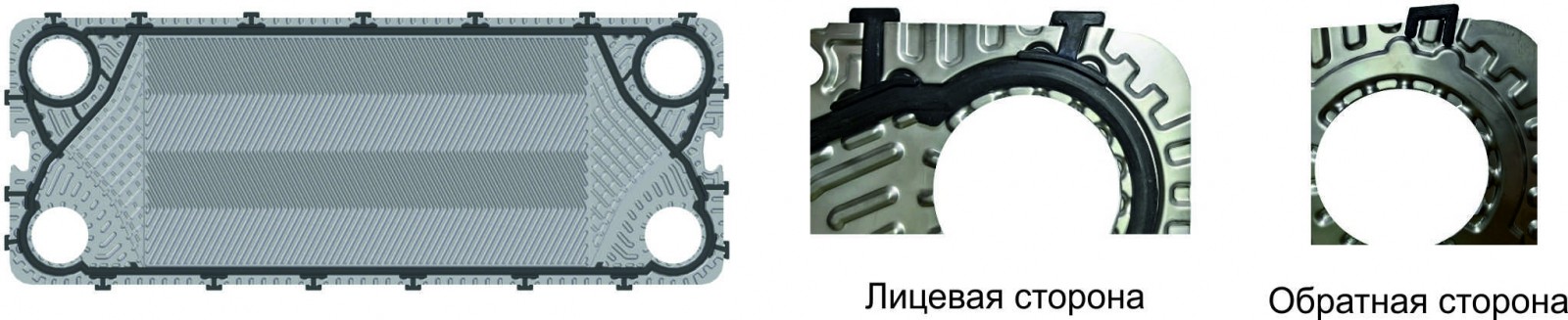 ПРИНЦИП ДЕЙСТВИЯВарианты исполнения теплообменников:одноходовой;двухходовой с/без циркуляционной линией;двухходовой в виде моноблока для систем горячего водоснабжения, присоединенный по 2-х ступенчатой смешанной схеме;трехходовой.Одноходовой теплообменник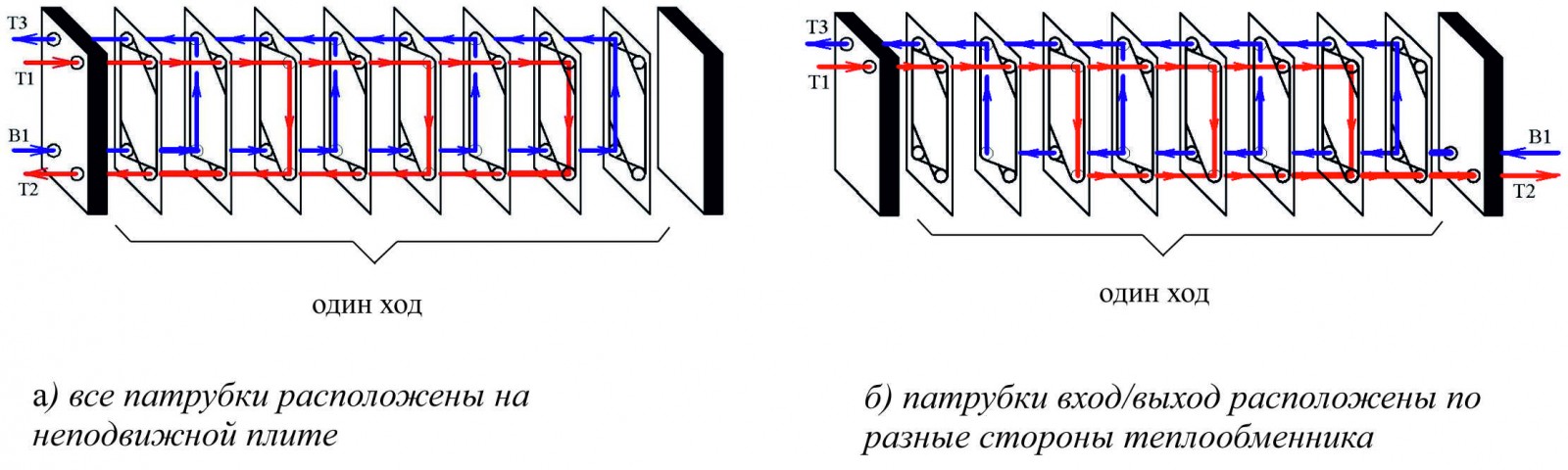 Греющий теплоноситель, поступающий в одноходовой теплообменник через порт Т1, движется по нечетным каналам (начиная с третьего канала) и уходит через порт Т2. Нагреваемый теплоноситель движется противотоком по отношению к греющему теплоносителю по четным каналам.
Первая и последняя пластины не участвуют в процессе теплообмена.Двухходовой теплообменник (в том числе с циркуляцией)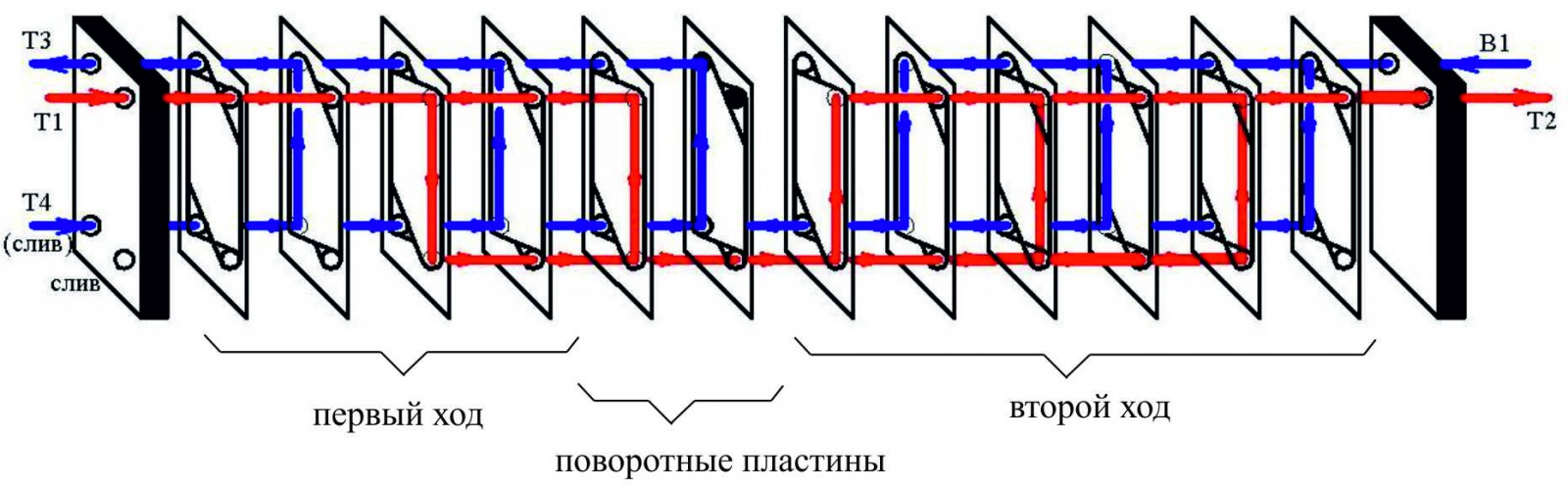 Греющий теплоноситель, поступающий в двухходовой теплообменник через порт Т1, движется по нечетным каналам (начиная с третьего канала) сверху вниз. По прохождению первого хода теплоноситель, упираясь в поворотную пластину, меняет направление своего движения и движется снизу вверх. Пройдя второй ход теплоноситель уходит через порт Т2. Нагреваемый теплоноситель движется противотоком по отношению к греющему теплоносителю.
Первая и последняя пластины не участвуют в процессе теплообмена.
На передней плите двухходового теплообменника под портами Т1 и Т3 находятся сливные отверстия для удаления из теплообменника рабочей среды, в случае необходимости, по греющей и нагреваемой сторонам.В двухходовом теплообменнике с отдельным циркуляционным патрубком Т4 циркуляционная линия системы горячего водоснабжения подключается непосредственно в порт Т4 теплообменника. Циркуляционная вода в первом ходу смешиваясь с частично нагретым теплоносителем В1 уходит через порт Т3. Данная конструкция применяется в системах горячего водоснабжения с циркуляционной линией.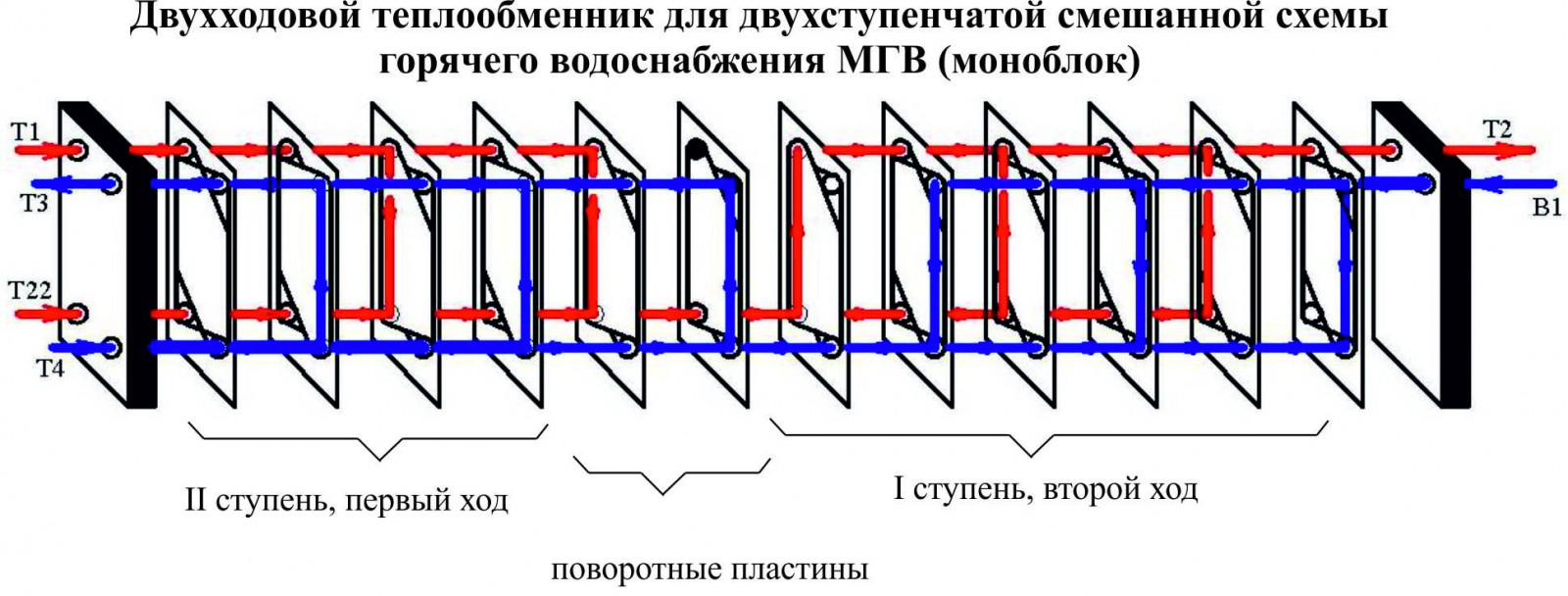 Греющий теплоноситель, поступающий в двухходовой теплообменник через порт Т1, движется по нечетным каналам (начиная с третьего канала) сверху вниз. По прохождению первого хода теплоноситель, упираясь в поворотную пластину, меняет направление своего движения и движется снизу вверх. Обратный теплоноситель от системы отопления подключается непосредственно в порт Т22 теплообменника и первый ход проходит транзитом, а во втором ходу смешиваясь с частично охлажденным греющим теплоносителем Т1 уходит через порт Т2.
Нагреваемый теплоноситель движется противотоком по отношению к греющему теплоносителю. Циркуляционная линия системы горячего водоснабжения подключается непосредственно в порт Т4 теплообменника. Циркуляционная вода в первом ходу смешиваясь с частично нагретым теплоносителем В1 уходит через порт Т3.
Первая и последняя пластины не участвуют в процессе теплообмена.Трехходовой теплообменник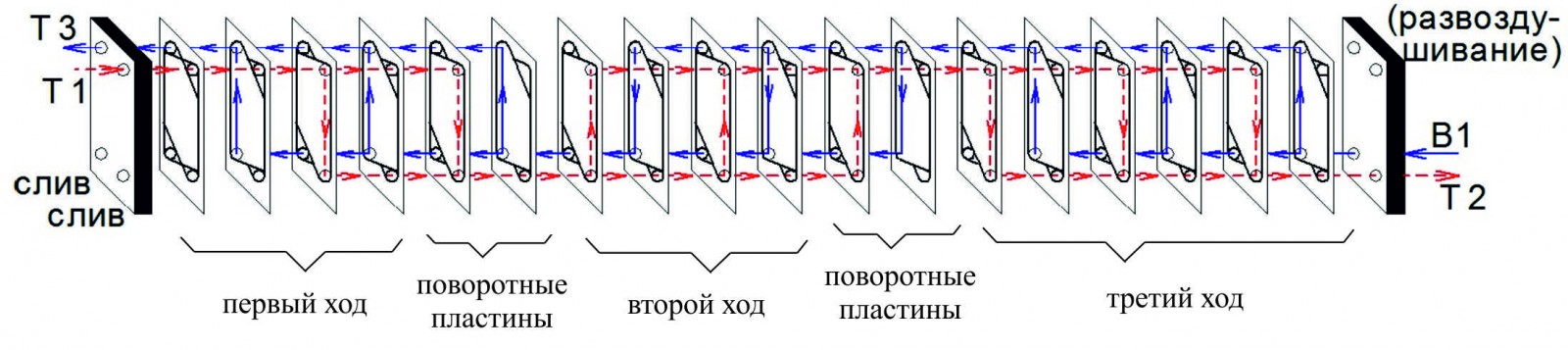 Греющий теплоноситель, поступающий в трехходовой теплообменник через порт Т1, движется по нечетным каналам (начиная с третьего канала) сверху вниз. По прохождению первого хода теплоноситель, упираясь в поворотную пластину, меняет направление своего движения и движется снизу вверх. По прохождению второго хода теплоноситель, упираясь в очередную поворотную пластину, меняет направление своего движения и движется сверху вниз. Пройдя третий ход теплоноситель уходит через порт Т2.
Нагреваемый теплоноситель движется противотоком по отношению к греющему теплоносителю. Первая и последняя пластины не участвуют в процессе теплообмена.На передней плите трехходового теплообменника под портами Т1 и Т3 находятся сливные отверстия для удаления из теплообменника рабочей среды, в случае необходимости, по греющей и нагреваемой сторонам. На задней плите над патрубками Т2 и В1 находятся отверстия для развоздушивания теплообменника.
Данная конструкция применяется в системах где разница температур греющего и нагреваемого теплоносителей минимальная. Например греющий теплоноситель 95/70 оС, а нагреваемый 68/93 оС.МАРКИРОВКА ПРИСОЕДИНИТЕЛЬНЫХ ВЫХОДОВНАИМЕНОВАНИЕ ПАРАМЕТРОВ,
ЕДИНИЦЫ ИЗМЕРЕНИЯЗНАЧЕНИЯ ПАРАМЕТРОВЗНАЧЕНИЯ ПАРАМЕТРОВЗНАЧЕНИЯ ПАРАМЕТРОВЗНАЧЕНИЯ ПАРАМЕТРОВЗНАЧЕНИЯ ПАРАМЕТРОВЗНАЧЕНИЯ ПАРАМЕТРОВЗНАЧЕНИЯ ПАРАМЕТРОВЗНАЧЕНИЯ ПАРАМЕТРОВЗНАЧЕНИЯ ПАРАМЕТРОВЗНАЧЕНИЯ ПАРАМЕТРОВЗНАЧЕНИЯ ПАРАМЕТРОВЗНАЧЕНИЯ ПАРАМЕТРОВЗНАЧЕНИЯ ПАРАМЕТРОВЗНАЧЕНИЯ ПАРАМЕТРОВМарка теплообменникаЕТ 002ЕТ 006ЕТ 010ЕТ 007ЕТ 014ЕТ 012ЕТ 015МЕТ 022ЕТ 024ЕТ 034ЕТ 045ЕТ 068ЕТ 072ЕТ 100Максимальное количество пластин, шт.160176176226226186224224228228484484672668Максимальная площадь теплообмена, м²4,39,417,616,433,623,949,553,354,276,8216,9327,8455,6666,0Максимальный расход, м³/ч5181835354860140140140320320565565Толщина пластины *, мм0,5; 0,60,5; 0,60,5; 0,60,5; 0,60,5; 0,60,5; 0,60,5; 0,60,5; 0,60,5; 0,60,5; 0,60,5; 0,60,5; 0,60,5; 0,60,5; 0,6Условный диаметр патрубков, ммDN 25DN32
DN50DN32
DN50DN50DN50DN 50
DN 80DN 50
DN 65
DN 80DN 100DN 100DN 100DN 150DN 150DN 200DN 200Присоединение теплообменника
к трубопроводуМуфтовое
(внешняя
резьба)для DN32:
муфтовое
(внешняя
резьба);
для DN50:
фланцевоедля DN32:
муфтовое
(внешняя
резьба);
для DN50:
фланцевоефланцевоефланцевоефланцевоефланцевоефланцевоефланцевоефланцевоефланцевоефланцевоефланцевоефланцевоеВес, кг не более43172260200325340518634   582634   58211501874238540845390Рабочее давление,
бар (МПа)16 (1,6)16 (1,6)16 (1,6)16 (1,6)16 (1,6)16 (1,6)16 (1,6)16 (1,6)16 (1,6)16 (1,6)16 (1,6)16 (1,6)16 (1,6)16 (1,6)Рабочая температура, оС-10...+150-10...+150-10...+150-10...+150-10...+150-10...+150-10...+150-10...+150-10...+150-10...+150-10...+150-10...+150-10...+150-10...+150Рабочие средывода,  этиленгликоль, пропиленгликольвода,  этиленгликоль, пропиленгликольвода,  этиленгликоль, пропиленгликольвода,  этиленгликоль, пропиленгликольвода,  этиленгликоль, пропиленгликольвода,  этиленгликоль, пропиленгликольвода,  этиленгликоль, пропиленгликольвода,  этиленгликоль, пропиленгликольвода,  этиленгликоль, пропиленгликольвода,  этиленгликоль, пропиленгликольвода,  этиленгликоль, пропиленгликольвода,  этиленгликоль, пропиленгликольвода,  этиленгликоль, пропиленгликольвода,  этиленгликоль, пропиленгликольМатериал резиновых уплотненийрезина марки EPDMрезина марки EPDMрезина марки EPDMрезина марки EPDMрезина марки EPDMрезина марки EPDMрезина марки EPDMрезина марки EPDMрезина марки EPDMрезина марки EPDMрезина марки EPDMрезина марки EPDMрезина марки EPDMрезина марки EPDMМатериал пластиннержавеющая сталь AISI 304, AISI 316
нержавеющая сталь AISI 304, AISI 316
нержавеющая сталь AISI 304, AISI 316
нержавеющая сталь AISI 304, AISI 316
нержавеющая сталь AISI 304, AISI 316
нержавеющая сталь AISI 304, AISI 316
нержавеющая сталь AISI 304, AISI 316
нержавеющая сталь AISI 304, AISI 316
нержавеющая сталь AISI 304, AISI 316
нержавеющая сталь AISI 304, AISI 316
нержавеющая сталь AISI 304, AISI 316
нержавеющая сталь AISI 304, AISI 316
нержавеющая сталь AISI 304, AISI 316
нержавеющая сталь AISI 304, AISI 316
НАИМЕНОВАНИЕ ТРУБОПРОВОДАУСЛОВНОЕ ОБОЗНАЧЕНИЕ
НА ТЕПЛООБМЕННИКЕУСЛОВНОЕ ОБОЗНАЧЕНИЕ
НА ТЕПЛООБМЕННИКЕНАИМЕНОВАНИЕ ТРУБОПРОВОДАСИСТЕМА
ГВССИСТЕМА
ОТОПЛЕНИЯПодающий трубопровод тепловой сети (Т1) 
Обратный трубопровод тепловой сети (Т2) 
Трубопровод хозяйственно-питьевого водопровода (В1)
Трубопровод горячей воды, подающий (Т3)
Трубопровод горячей воды, циркуляционный (Т4)
Подающий трубопровод системы отопления (вентиляции) (Т12)
Обратный трубопровод системы отопления (вентиляции) (Т22)Т1
Т2
В1
Т3
Т4
-
Т22Т1
Т2
-
-
-
Т3
В1